SCHOOL BOOKING FORM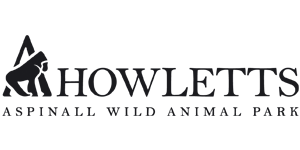 Payment Methods:* One teacher per seven pupils (excludes pupils holding passports) is free. Teachers must supervise pupils at all times.** Please see form below for information on educational talks and workshops offered in the Howlectures programme and how to book your Howlecture.I accept responsibility for the children in my party and ensure they will be supervised at all times.Please return booking forms via:Email:	zoer@aspinallfoundation.org	Tel: 01303 264647	Fax:	01303 264944Post:	School Bookings, Port Lympne Hotel & Reserve, Lympne, Hythe, Kent CT21 4PDHOWLECTURESAdd to your school visit by booking an additional educational session by one of our Rangers. Choose your topic below. If you would like a talk on a topic not listed below, please call 01303 264647 to discuss your requirements.Please note, Howlectures are available from Tuesday to Friday during term time only and are subject to availability.So we can plan your session appropriately, please can you advise us of any behavioural or physical needs, allergies or anything else you feel is relevant:Please return booking forms via:Email:	zoer@aspinallfoundation.org	Tel: 01303 264647	Fax:	01303 264944Post:	School Bookings, Port Lympne Hotel & Reserve, Lympne, Hythe, Kent CT21 4PDSCHOOL’S PAYMENT FORMEmail:	zoer@aspinallfoundation.org	Tel: 01303 264647	Fax:	01303 264944Post:	School Bookings, Port Lympne Hotel & Reserve, Lympne, Hythe, Kent CT21 4PDDate of Visit:Time of Arrival:Time of Departure:Time of Departure:Name of Organiser:Name of Organiser:Name of School:Name of School:Address:Address:Address:Address:Postcode:Postcode:E-mail Address:E-mail Address:Contact Number:Contact Number:Where did you hear about us?Where did you hear about us?Will you be purchasing lunch onsite?YesNoMaybeWill you visiting the Gift Shop?YesNoMaybePlease see below to pre-order goody bagsPlease see below to pre-order goody bagsPlease see below to pre-order goody bagsPlease see below to pre-order goody bagsPlease see below to pre-order goody bagsPlease see below to pre-order goody bagsPlease see below to pre-order goody bagsPayment on the dayCredit/Debit CardCheque (enclosed)InvoiceEmail address for invoice if different from above:Email address for invoice if different from above:Email address for invoice if different from above:Email address for invoice if different from above:ADMISSIONADMISSIONADMISSIONADMISSIONADMISSIONPrice per personQtyAgeTotal (£)School Children (Aged 3-15)£9.00Students (Aged 16+)£10.00Free Teachers/Supervisors1 FREE for every 7 students*Additional Teachers/Supervisors£9.00Treetop Challenge (Minimum height 1.2m, maximum weight 18 stone)Group 20+ at £6 eachUnder 20 - £120 to hireAnimal Adventure Challenge(Maximum height 1.2m)£2.50 per head for 20 minute play sessionHowlectures**Costs varyGoody Bags£3 Total Cost:Total Cost:Total Cost:Total Cost:Signed:Print Name:Date:LocationPriceQTYTotal (£)Gorilla Talk (45 minutes, max 30 pupils)Outdoor seating at gorilla enclosure£45.00Elephant Talk (45 minutes, max 30 pupils)Covered seating at elephant enclosure£45.00Habitats & Adaptations Talk(30 minutes, max 30 pupils)Indoor classroom£40.00Conservation Talk(30 minutes, max 30 pupils)Indoor classroom£40.00Hungry Hunters Talk (45 minutes, max 30 pupils)Outdoor walking tour£45.00Enrichment Workshop (30 minutes, max 15 pupils)Indoor classroom£40.00Adaptations Workshop(45 minutes, max 15 pupils)Indoor classroom£45.00Leisure & Tourism Talk(30 minutes, max 30 pupils)Indoor classroom£40.00Guided Tour (30 minutes, max 30 pupils)Outdoor walking tour£35.00Total Cost (Please add to above form)Total Cost (Please add to above form)Total Cost (Please add to above form)Total Cost (Please add to above form)FOR OFFICE USE ONLY:FOR OFFICE USE ONLY:FOR OFFICE USE ONLY:FOR OFFICE USE ONLY:FOR OFFICE USE ONLY:SessionDate:Time:Location:I enclosed a cheque (please make payable to The Howletts Wild Animal Trust)Please charge my credit / debit cardSchool Name:Card Number:Start Date:Security Number:Expiry Date:Cardholder Name:Signature: